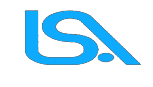 DOCUMENTO DI PROGRAMMAZIONE DI CLASSEa.s. 2023/2024             1.  COMPOSIZIONE DELLA CLASSE1ANALISI DELLA SITUAZIONE DI PARTENZAAccertamento dei livelli di partenza:  risultati delle varie prove d’ingresso Partecipazione al dialogo educativo-didattico                Nel complesso emerge un quadro (presentazione della classe in sintesi)2PROGRAMMAZIONEObiettivi educativi e cognitivi trasversali (riferimento alle competenze chiave, di cittadinanza ed      europee)(Il consiglio può aggiungere altri obiettivi educativi e cognitivi trasversali se lo ritiene opportuno)Competenze assi culturali. (Si propongono le seguenti discipline eventualmente modificabili)    ASSE LINGUISTICO3    ASSE MATEMATICO   ASSE SCIENTIFICO-TECNOLOGICO   ASSE STORICO-SOCIALE4MODALITÀ DI LAVOROSTRUMENTI DI VERIFICA55.  CRITERI GENERALI DI VALUTAZIONESi rimanda alle griglie dei dipartimenti di materia Numero delle verifiche previste per il quadrimestre6.  STRATEGIE PER IL SOSTEGNO, IL RECUPERO E IL POTENZIAMENTO DELLE  ECCELLENZE67.   ATTIVITÀ COMPLEMENTARI ED INTEGRATIVE (approvati dal C.d.D)ELENCO PROGETTI INSERITI NEL PTOF - a.s. 2023-24 (con oneri)ELENCO PROGETTI INSERITI NEL PTOF -  a.s. 2023-24 (senza oneri)PROGRAMMA DELLE ATTIVITA’ DI EDUCAZIONE ALLA SALUTE  –  a.s. 2023-248.    NUCLEI TEMATICI PER LE CLASSI QUINTE           Si allega            UDA trasversale di  EDUCAZIONE CIVICA7CLASSEIndirizzo di studioNome e cognomeCoordinatore di ClasseRappresentanti  genitoriRappresentanti  genitoriRappresentanti  studentiRappresentanti  studentiDirigente  scolasticoDocumento di Programmazione approvato dal Consiglio di classe in data…..    Documento di Programmazione approvato dal Consiglio di classe in data…..    N°COGNOMENOMEMATERIA D'INSEGNAMENTO123456789Numero complessivo degli studentiFemmineMaschiRipetenti interniRipetenti esterniNuovi inserimenti da altre scuoleAlunni stranieriAlunni BES/DSAAlunni DAMATERIARISULTATI TESTRISULTATI TESTRISULTATI TESTRISULTATI TESTRISULTATI TESTMATERIALivello A - Avanzato 9 - 10Livello B - Intermedio 7 - 8Livello C - Base 6Livello D - Mediocre 5Livello E - Insufficiente 2 - 3 - 4ItalianoIngleseInformaticaMatematicaScienze naturaliFisica FilosofiaStoriaDisegno e Storia dell’arteScienze motorieReligioneIndicatoreLivelloLivelloLivelloIndicatoreBasso MedioAltoCapacità di attenzione  Interesse per le diverse proposte didatticheImpegno di studio dimostrato in ambito domestico Puntualità nello svolgimento dei compiti assegnatiDisponibilità ad assumersi incarichi Rispetto delle regole, in genereSpirito di collaborazione (disponibilità a lavorare in gruppo) Disponibilità ad imparare (consapevolezza dei propri limiti)Risolvere problemiPrioritàPrioritàPrioritàRisolvere problemiBassaMediaAltaAffrontare situazioni problematiche costruendo e verificando adeguate ipotesiIndividuare fonti e risorse adeguate, raccogliendo e valutando adeguatamente i dati Proporre soluzioni sapendo utilizzare contenuti e metodi delle diverse discipline, secondo il tipo di problemaAgire in modo autonomo, consapevole e responsabilePrioritàPrioritàPrioritàAgire in modo autonomo, consapevole e responsabileBassaMediaAltaSapersi inserire in modo attivo e consapevole nella vita sociale facendo valere i propri diritti e bisogni Riconoscere e rispettare i diritti e i bisogni altruiRiconoscere e rispettare limiti, regole e responsabilità assegnateAnalizzare il valore, i limiti e i rischi delle varie soluzioni tecniche per la vita sociale e culturale con particolare attenzione alla sicurezza nei luoghi di vita e di lavoro, alla tutela della persona, dell’ambiente e del territorio Valutare fatti ed orientare i propri comportamenti in base ad un sistema di valori coerenti con i principi della Costituzione e con le carte internazionali dei diritti umaniIndividuare collegamenti e relazioniPrioritàPrioritàPrioritàIndividuare collegamenti e relazioniBassaMediaAltaIndividuare collegamenti e relazioni tra fenomeni, eventi e concetti diversi, anche appartenenti a diversi ambiti disciplinari e lontani nello spazio e nel tempo Riconoscere la natura sistemica dei fenomeni, analogie e differenze, coerenze ed incoerenze, cause ed effetti, la natura probabilisticaRappresentare i fenomeni studiati mediante argomentazioni coerentiCOMPETENZADISCIPLINE PREVALENTIDISCIPLINE  CONCORRENTIPadroneggiare gli  strumenti espressivi ed  argomentativi indispensabile   per    gestire   l’interazione   comunicativa verbale in vari contestiItaliano, IngleseTutte le altreLeggere, comprendere ed interpretare testi scritti di vario tipoItaliano, Storia, IngleseTutte le altreProdurre testi di vario tipo in relazione ai differenti scopi comunicativiItaliano, IngleseTutte le altreUtilizzare  una  lingua  straniera  per  i  principali  scopi comunicativi ed operativiInglese ItalianoUtilizzare gli  strumenti fondamentali per  una  fruizione consapevole del patrimonio letterarioItaliano, IngleseUtilizzare e produrre testi multimedialiCOMPETENZADISCIPLINE PREVALENTIDISCIPLINE CONCORRENTIUtilizzare le tecniche e le procedure del calcolo aritmetico e algebrico, rappresentandole anche sotto forma grafica.ed algebrico, rappresentandole anche sotto forma graficaMatematica ScienzeConfrontare      ed       analizzare       figure      geometriche, individuando invarianti e relazioniMatematicaIndividuare le strategie appropriate per la soluzione di problemiproblemiMatematica, FisicaTutte le altreAnalizzare dati ed interpretarli, sviluppando deduzioni e ragionamenti sugli stessi anche con l’ausilio di rappresentazioni grafiche, usando consapevolmente gli strumenti di calcolo e le potenzialità offerte da applicazioni specifiche di tipo informaticoMatematica, scienze e fisicaCOMPETENZADISCIPLINE PREVALENTIDISCIPLINE CONCORRENTIOsservare, descrivere ed analizzare fenomeni appartenenti alla realtà naturale ed artificiale e riconoscere nelle sue varie forme i concetti di sistema e di complessità varie forme i concetti di sistema e di complessitàScienze, FisicaAnalizzare qualitativamente e quantitativamente fenomeni legati     alle     trasformazioni     di     energia     a     partire dall’esperienza.Scienze, FisicaMatematicaEssere consapevole delle potenzialità  e  dei  limiti  delle tecnologie nel contesto culturale e sociale in cui vengono applicate.Scienze, FisicaTutte le altreCOMPETENZADISCIPLINE PREVALENTIDISCIPLINE CONCORRENTIComprendere il cambiamento e la diversità dei tempi storici in una dimensione diacronica attraverso il confronto tra epoche e in una dimensione sincronica attraverso il confronto tra aree geografiche e culturali.Storia e FilosofiaItaliano, Religione, IngleseCollocare l’esperienza personale in un sistema di regole fondato sul reciproco riconoscimento dei diritti garantiti dalla Costituzione, a tutela della persona, della collettività e dell’ambiente.Storia Tutte le altreRiconoscere le caratteristiche essenziali del sistema socio economico   per   orientarsi   nel   tessuto   produttivo   del proprio territorioItalianoLatinoIngleseFranceseTedescoSpagnoloGeostoriaStoriaFilosofiaStoria dell'arteMatematicaFisicaInformaticaScienze UmaneScienze naturaliScienze MotorieDirittoReligioneLezione FrontaleLezione PartecipataMetodo InduttivoLavoro di GruppoDiscussione GuidataAttività di laboratorioMappe concettualiAltro…(specificare)ItalianoLatinoIngleseFranceseTedescoSpagnoloGeostoriaStoriaFilosofiaStoria dell'arteMatematicaFisicaInformaticaScienze UmaneScienze naturaliScienze MotorieDirittoReligioneInterrogazioneSondaggio (ovverointerrogazione breve)Griglia di osservazione soprattutto per prove tecnico – pratiche come esperimenti di laboratorioVerifica scrittaQuestionario a domandeaperteTest di tipo oggettivoEserciziRelazione su un argomento di studio un’esperienza didatticaItalianoLatinoIngleseFranceseTedescoSpagnoloGeostoriaStoriaFilosofiaStoria dell'arteMatematicaFisicaInformaticaScienze UmaneScienze naturaliScienze MotorieDirittoReligioneProve scritteProve oraliProve oggettiveProve semistrutturateAltro (specificare)Sostegno per la prevenzione     delle insufficienze allo scrutinio      intermedio:Recupero in itinerePotenziamento    dello studio individualeRecupero insufficienze allo scrutinio intermedio:Settimana di sospensione didatticaCorsi  I.D.E.I.Studio individualeRecupero in itinereRecupero insufficienze allo scrutinio finale:Corsi I.D.E.I.Studio individuale, svolgimento dei compiti assegnatiPromozione dell’eccellenze:Corsi per la partecipazione alle fasi regionali – nazionali delle Olimpiadi, alle certificazioni linguistiche e informatichePartecipazione a gare di carattere umanistico e scientifico e sportivoEventuali uscite didattiche e attività complementari all’interno dell’istitutoAltro